ПРОТОКОЛ № 48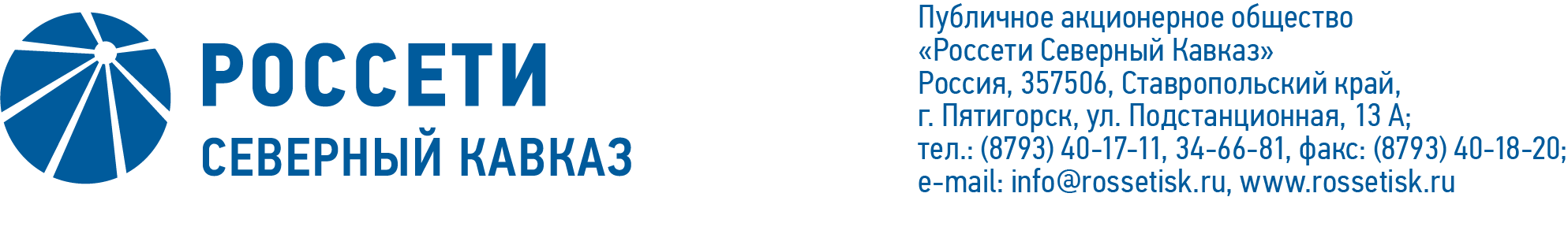 заседания Комитета по технологическому присоединению к электрическим сетям при Совете директоров ПАО «Россети Северный Кавказ»Место подведения итогов голосования: Ставропольский край, г. Пятигорск,                         ул. Подстанционная, д.13а, ПАО «Россети Северный Кавказ».Дата проведения: 08 июня 2022 г.Форма проведения: опросным путем (заочное голосование).Дата составления протокола: 08 июня 2022 г.Всего членов Комитета по технологическому присоединению к электрическим сетям при Совете директоров ПАО «Россети Северный Кавказ» – 4 человека.В заочном голосовании приняли участие:Корнеев Александр Юрьевич,	Курявый Станислав Михайлович, Дианов Леонид Викторович,Скрипальщиков Дмитрий Николаевич.	Кворум имеется. ПОВЕСТКА ДНЯ:1. О рассмотрении отчета о выполнении КПЭ за 9 месяцев 2021 года по соблюдению сроков осуществления технологического присоединения.2. О формировании бюджета Комитета по технологическому присоединению к электрическим сетям при Совете директоров 
ПАО «Россети Северный Кавказ» на 2 полугодие 2021 года и 1 полугодие 2022 года.ИТОГИ ГОЛОСОВАНИЯ И РЕШЕНИЯ, ПРИНЯТЫЕ ПО ВОПРОСАМ ПОВЕСТКИ ДНЯ:Вопрос №1: О рассмотрении отчета о выполнении КПЭ за 9 месяцев 2021 года по соблюдению сроков осуществления технологического присоединения.Решение:Принять к сведению промежуточный отчет о выполнении КПЭ 
за 9 месяцев 2021 года по соблюдению сроков осуществления технологического присоединения в соответствии с приложением 1 к настоящему решению Комитета.Голосовали «ЗА»: Корнеев А.Ю., Курявый С.М., Дианов Л.В.,                       Скрипальщиков Д.Н.«ПРОТИВ»: нет. «ВОЗДЕРЖАЛСЯ»: нет.Решение принято единогласно.Вопрос №2: О формировании бюджета Комитета по технологическому присоединению к электрическим сетям при Совете директоров 
ПАО «Россети Северный Кавказ» на 2 полугодие 2021 года и 1 полугодие                    2022 года.Решение:Рекомендовать Совету директоров ПАО «Россети Северный Кавказ» принять следующее решение:«Утвердить бюджет Комитета по технологическому присоединению к электрическим сетям при Совете директоров ПАО «Россети Северный Кавказ» на 2 полугодие 2021 года и 1 полугодие 2022 года в соответствии с приложением к настоящему решению Совета директоров Общества».Голосовали «ЗА»: Корнеев А.Ю., Курявый С.М., Дианов Л.В.,                       Скрипальщиков Д.Н.«ПРОТИВ»: нет. «ВОЗДЕРЖАЛСЯ»: нет.Решение принято единогласно.Приложение:1.Отчет о выполнении КПЭ за 9 месяцев 2021 года по соблюдению сроков осуществления технологического присоединения.Приложение:2. Опросные листы членов Комитета по технологическому присоединению к электрическим сетям при Совете директоров ПАО «Россети Северный Кавказ», принявших участие в голосовании.Председатель Комитета Председатель Комитета  А.Ю. КорнеевСекретарь Комитета                                                   Н.В. Толмачева  Н.В. Толмачева